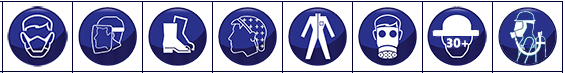 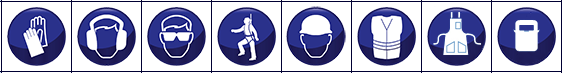 * The risk score and residual risk is determined by following steps 1-4 below in the risk score calculator below.Procedure TitleSchool/Business UnitLocation (building/lab/workshop if applicable)SOP Development DatePrepared bySOP Review DateVersion #Section 1 - PPE RequiredDust MaskFace ShieldFoot ProtectionHair NetProtective ClothingRespiratorSun ProtectionBreathing ApparatusCompulsoryAs neededHand ProtectionHearing ProtectionSafety GlassesSafety HarnessSafety HelmetSafety VestApron/Lab CoatWelding MaskCompulsoryAs neededAdditional PPE/NotesAdditional PPE/NotesAdditional PPE/NotesAdditional PPE/NotesAdditional PPE/NotesAdditional PPE/NotesAdditional PPE/NotesAdditional PPE/NotesAdditional PPE/NotesSection 2 - Potential HazardsRisk Score*ControlsResidual Risk*Section 3 - ProcedureSection 4 - Spill Procedure and Waste DisposalSection 5 – First AidSection 6 – Incident ManagementRelevant Australian Standards / Codes of Practice / LegislationRelevant Safety Data Sheets (can be obtained via UNE subscription to ChemWatch)Plant & Equipment RequiredLicenses RequiredCompetencies RequiredSTEP 1STEP 1STEP 1STEP 1STEP 1STEP 2STEP 2STEP 2STEP 2STEP 2Determine likelihood of occurrenceDetermine likelihood of occurrenceDetermine likelihood of occurrenceDetermine likelihood of occurrenceDetermine likelihood of occurrenceDetermine severity/consequence/costDetermine severity/consequence/costDetermine severity/consequence/costDetermine severity/consequence/costDetermine severity/consequence/costRisk Score Calculator: Definition of TermsRisk Score Calculator: Definition of TermsRisk Score Calculator: Definition of TermsRisk Score Calculator: Definition of TermsRisk Score Calculator: Definition of TermsRisk Score Calculator: Definition of TermsRisk Score Calculator: Definition of TermsRisk Score Calculator: Definition of TermsRisk Score Calculator: Definition of TermsRisk Score Calculator: Definition of TermsRareLikely to occur here only in very exceptional circumstancesLikely to occur here only in very exceptional circumstancesLikely to occur here only in very exceptional circumstancesLikely to occur here only in very exceptional circumstancesInsignificantNo personal injury, or a minor first aid; and/or Reversible env. impact; and/or no media coverage; and/or Financial cost under $2000No personal injury, or a minor first aid; and/or Reversible env. impact; and/or no media coverage; and/or Financial cost under $2000No personal injury, or a minor first aid; and/or Reversible env. impact; and/or no media coverage; and/or Financial cost under $2000No personal injury, or a minor first aid; and/or Reversible env. impact; and/or no media coverage; and/or Financial cost under $2000UnlikelyCould occur here at some timeCould occur here at some timeCould occur here at some timeCould occur here at some timeMinorMinor personal injury (first aid treatment); and/or Reversible env. impact requiring minor remediation; and/or Minor adverse local media coverage; and/or Cost $2000-$50,000Minor personal injury (first aid treatment); and/or Reversible env. impact requiring minor remediation; and/or Minor adverse local media coverage; and/or Cost $2000-$50,000Minor personal injury (first aid treatment); and/or Reversible env. impact requiring minor remediation; and/or Minor adverse local media coverage; and/or Cost $2000-$50,000Minor personal injury (first aid treatment); and/or Reversible env. impact requiring minor remediation; and/or Minor adverse local media coverage; and/or Cost $2000-$50,000PossibleMay occur here at some timeMay occur here at some timeMay occur here at some timeMay occur here at some timeModerateSerious personal injury (medical treatment); and/or Reversible env. impact requiring moderate remediation; and/or Minor adverse capital city media coverage; and/or Cost $50,000-$250,000Serious personal injury (medical treatment); and/or Reversible env. impact requiring moderate remediation; and/or Minor adverse capital city media coverage; and/or Cost $50,000-$250,000Serious personal injury (medical treatment); and/or Reversible env. impact requiring moderate remediation; and/or Minor adverse capital city media coverage; and/or Cost $50,000-$250,000Serious personal injury (medical treatment); and/or Reversible env. impact requiring moderate remediation; and/or Minor adverse capital city media coverage; and/or Cost $50,000-$250,000LikelyWill probably occur here (has happened before)Will probably occur here (has happened before)Will probably occur here (has happened before)Will probably occur here (has happened before)MajorSerious Personal Injury/long term absence; and/or Serious env. impact requiring significant remediation; and/or Major adverse/extended national media coverage; and/or Cost $250,000 - $1mSerious Personal Injury/long term absence; and/or Serious env. impact requiring significant remediation; and/or Major adverse/extended national media coverage; and/or Cost $250,000 - $1mSerious Personal Injury/long term absence; and/or Serious env. impact requiring significant remediation; and/or Major adverse/extended national media coverage; and/or Cost $250,000 - $1mSerious Personal Injury/long term absence; and/or Serious env. impact requiring significant remediation; and/or Major adverse/extended national media coverage; and/or Cost $250,000 - $1mAlmost CertainIs expected to occur here in most circumstancesIs expected to occur here in most circumstancesIs expected to occur here in most circumstancesIs expected to occur here in most circumstancesCatastrophicFatality(ies)/ long term impairment; and/or Disastrous env. impact requiring major remediation; and/or Government intervention; and/or Financial cost more than $1millionFatality(ies)/ long term impairment; and/or Disastrous env. impact requiring major remediation; and/or Government intervention; and/or Financial cost more than $1millionFatality(ies)/ long term impairment; and/or Disastrous env. impact requiring major remediation; and/or Government intervention; and/or Financial cost more than $1millionFatality(ies)/ long term impairment; and/or Disastrous env. impact requiring major remediation; and/or Government intervention; and/or Financial cost more than $1millionSTEP 3: Determine Risk ScoreSTEP 3: Determine Risk ScoreSTEP 3: Determine Risk ScoreSTEP 3: Determine Risk ScoreSTEP 3: Determine Risk ScoreSTEP 3: Determine Risk ScoreSTEP 3: Determine Risk ScoreSTEP 3: Determine Risk ScoreSTEP 3: Determine Risk ScoreSTEP 3: Determine Risk ScoreRisk Score Calculator: MatrixRisk Score Calculator: MatrixRisk Score Calculator: MatrixRisk Score Calculator: MatrixRisk Score Calculator: MatrixRisk Score Calculator: MatrixRisk Score Calculator: MatrixRisk Score Calculator: MatrixRisk Score Calculator: MatrixRisk Score Calculator: MatrixSeverity/Consequence/CostSeverity/Consequence/CostSeverity/Consequence/CostSeverity/Consequence/CostSeverity/Consequence/CostSeverity/Consequence/CostSeverity/Consequence/CostLikelihoodLikelihoodLikelihoodInsignificantMinorMinorMinorModerateMajorCatastrophicRareRareRare133361015UnlikelyUnlikelyUnlikely255591419PossiblePossiblePossible4888131822LikelyLikelyLikely7121212172124Almost CertainAlmost CertainAlmost Certain11161616202325STEP 4: Determine Risk Score Response PrioritySTEP 4: Determine Risk Score Response PrioritySTEP 4: Determine Risk Score Response PrioritySTEP 4: Determine Risk Score Response PrioritySTEP 4: Determine Risk Score Response PrioritySTEP 4: Determine Risk Score Response PrioritySTEP 4: Determine Risk Score Response PrioritySTEP 4: Determine Risk Score Response PrioritySTEP 4: Determine Risk Score Response PrioritySTEP 4: Determine Risk Score Response PriorityRisk ScoreRisk ScoreRisk Score ResponseRisk Score ResponseRisk Score ResponseRisk Score ResponseRisk Score ResponseRisk Score ResponseRisk Score ResponseRisk Score Response23 - 2523 - 25Severe risk. Highest of priorities. Must be rectified immediately.Severe risk. Highest of priorities. Must be rectified immediately.Severe risk. Highest of priorities. Must be rectified immediately.Severe risk. Highest of priorities. Must be rectified immediately.Severe risk. Highest of priorities. Must be rectified immediately.Severe risk. Highest of priorities. Must be rectified immediately.Severe risk. Highest of priorities. Must be rectified immediately.Severe risk. Highest of priorities. Must be rectified immediately.20 - 2220 - 22Very high risk. Requires urgent attention for quick resolution. Temporary controls to be implemented.Very high risk. Requires urgent attention for quick resolution. Temporary controls to be implemented.Very high risk. Requires urgent attention for quick resolution. Temporary controls to be implemented.Very high risk. Requires urgent attention for quick resolution. Temporary controls to be implemented.Very high risk. Requires urgent attention for quick resolution. Temporary controls to be implemented.Very high risk. Requires urgent attention for quick resolution. Temporary controls to be implemented.Very high risk. Requires urgent attention for quick resolution. Temporary controls to be implemented.Very high risk. Requires urgent attention for quick resolution. Temporary controls to be implemented.11 - 1911 - 19Moderate to high risk. Prompt planning and resolution required with consultation.Moderate to high risk. Prompt planning and resolution required with consultation.Moderate to high risk. Prompt planning and resolution required with consultation.Moderate to high risk. Prompt planning and resolution required with consultation.Moderate to high risk. Prompt planning and resolution required with consultation.Moderate to high risk. Prompt planning and resolution required with consultation.Moderate to high risk. Prompt planning and resolution required with consultation.Moderate to high risk. Prompt planning and resolution required with consultation.4 - 104 - 10Low to moderate risk. Consult and identify controls that are reasonably practicableLow to moderate risk. Consult and identify controls that are reasonably practicableLow to moderate risk. Consult and identify controls that are reasonably practicableLow to moderate risk. Consult and identify controls that are reasonably practicableLow to moderate risk. Consult and identify controls that are reasonably practicableLow to moderate risk. Consult and identify controls that are reasonably practicableLow to moderate risk. Consult and identify controls that are reasonably practicableLow to moderate risk. Consult and identify controls that are reasonably practicable2 - 32 - 3Very low risk. Minor issue for monitoringVery low risk. Minor issue for monitoringVery low risk. Minor issue for monitoringVery low risk. Minor issue for monitoringVery low risk. Minor issue for monitoringVery low risk. Minor issue for monitoringVery low risk. Minor issue for monitoringVery low risk. Minor issue for monitoring11Insignificant RiskInsignificant RiskInsignificant RiskInsignificant RiskInsignificant RiskInsignificant RiskInsignificant RiskInsignificant RiskSTEP 5: Implement the Highest Control PossibleSTEP 5: Implement the Highest Control PossibleSTEP 5: Implement the Highest Control PossibleSTEP 5: Implement the Highest Control PossibleSTEP 5: Implement the Highest Control PossibleSTEP 5: Implement the Highest Control PossibleSTEP 5: Implement the Highest Control PossibleSTEP 5: Implement the Highest Control PossibleSTEP 5: Implement the Highest Control PossibleSTEP 5: Implement the Highest Control PossibleHierarchy of ControlsHierarchy of ControlsHierarchy of ControlsHierarchy of ControlsHierarchy of ControlsHierarchy of ControlsHierarchy of ControlsHierarchy of ControlsHierarchy of ControlsHierarchy of ControlsEliminate the hazardEliminate the hazardEliminate the hazardEliminate the hazardEliminate the hazardEliminate the hazardEliminate the hazardEliminate the hazardEliminate the hazardEliminate the hazardSubstitute the hazard with something saferSubstitute the hazard with something saferSubstitute the hazard with something saferSubstitute the hazard with something saferSubstitute the hazard with something saferSubstitute the hazard with something saferSubstitute the hazard with something saferSubstitute the hazard with something saferSubstitute the hazard with something saferSubstitute the hazard with something saferIsolate the hazard from peopleIsolate the hazard from peopleIsolate the hazard from peopleIsolate the hazard from peopleIsolate the hazard from peopleIsolate the hazard from peopleIsolate the hazard from peopleIsolate the hazard from peopleIsolate the hazard from peopleIsolate the hazard from peopleIntroduce engineering controlsIntroduce engineering controlsIntroduce engineering controlsIntroduce engineering controlsIntroduce engineering controlsIntroduce engineering controlsIntroduce engineering controlsIntroduce engineering controlsIntroduce engineering controlsIntroduce engineering controlsImplement administrative controlsImplement administrative controlsImplement administrative controlsImplement administrative controlsImplement administrative controlsImplement administrative controlsImplement administrative controlsImplement administrative controlsImplement administrative controlsImplement administrative controlsUse Personal Protective Equipment (PPE)Use Personal Protective Equipment (PPE)Use Personal Protective Equipment (PPE)Use Personal Protective Equipment (PPE)Use Personal Protective Equipment (PPE)Use Personal Protective Equipment (PPE)Use Personal Protective Equipment (PPE)Use Personal Protective Equipment (PPE)Use Personal Protective Equipment (PPE)Use Personal Protective Equipment (PPE)Approval of SOPApproval of SOPApproval of SOPApproval of SOPNameTitleDateSignatureSign OffSign OffSign OffSign OffSign OffThe University shall provide information and training to workers to enable them to perform tasks safely. This section is signed by workers (and supervisors) to indicate their understanding of the Safe Operating Procedure and indicates their competence to complete the job in a safe manner as deemed by their supervisor. Workers should always consult with their supervisor where there is concern about the safety of a task that effects themselves or others.The University shall provide information and training to workers to enable them to perform tasks safely. This section is signed by workers (and supervisors) to indicate their understanding of the Safe Operating Procedure and indicates their competence to complete the job in a safe manner as deemed by their supervisor. Workers should always consult with their supervisor where there is concern about the safety of a task that effects themselves or others.The University shall provide information and training to workers to enable them to perform tasks safely. This section is signed by workers (and supervisors) to indicate their understanding of the Safe Operating Procedure and indicates their competence to complete the job in a safe manner as deemed by their supervisor. Workers should always consult with their supervisor where there is concern about the safety of a task that effects themselves or others.The University shall provide information and training to workers to enable them to perform tasks safely. This section is signed by workers (and supervisors) to indicate their understanding of the Safe Operating Procedure and indicates their competence to complete the job in a safe manner as deemed by their supervisor. Workers should always consult with their supervisor where there is concern about the safety of a task that effects themselves or others.The University shall provide information and training to workers to enable them to perform tasks safely. This section is signed by workers (and supervisors) to indicate their understanding of the Safe Operating Procedure and indicates their competence to complete the job in a safe manner as deemed by their supervisor. Workers should always consult with their supervisor where there is concern about the safety of a task that effects themselves or others.DateWorker NameWorker SignatureSupervisor NameSupervisor SignatureRecords Storage InstructionsAll completed SOPs are to be recorded in TRIM Container XXXXXXX utilising a TRIM license in your School/Business Unit. Completed SOPs are to be published on Safety Hub for ongoing utilisation.